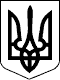 133 СЕСІЯ ЩАСЛИВЦЕВСЬКОЇ СІЛЬСЬКОЇ РАДИ7 СКЛИКАННЯРІШЕННЯ19.11.2020 р.                                         № 2734с. ЩасливцевеПро присвоєння адреси земельній ділянці розташованій в с. Генічеська Гірка та внесення змін до її договору оренди. Розглянувши заяву Товариства з обмеженою відповідальністю «ПЛАТАН 2020» (код юридичної особи***) щодо впорядкування адреси земельних ділянок комунальної власності, та надані документи, враховуючі що адреси земельних ділянок є неповними і потребує впорядкування, та той факт, що на земельні ділянки з кадастровими номерами: 6522186500:07:002:06***, 6522186500:07:002:06*** та 6522186500:04:001:05*** Щасливцевською сільською радою у встановленому законом порядку зареєстровано право комунальної власності (проведено переоформлення права власності від держави до Щасливцевської сільської ради (реєстраційний номер об’єкту нерухомого майна у Державному реєстрі прав на нерухоме майно – ***,***,*** номер запису про право власності –***,***,***), керуючись приписами Закону України "Про оренду землі", Земельного кодексу України, Податкового кодексу України, ст. 26 Закону України "Про місцеве самоврядування в Україні", сесія Щасливцевської сільської ради ВИРІШИЛА:1. Земельній ділянці з кадастровим номером 6522186500:04:001:05***, площею 1,73 га., код цільового призначення 07.01. (для будівництва та обслуговування об’єктів рекреаційного призначення) яка знаходиться у користуванні ТОВ «ПЛАТАН 2020» (код юридичної особи ***) на підставі відповідного договору оренди землі присвоїти адресу - вул. Набережна, *** в селі Генічеська Гірка, Генічеського району Херсонської області.2. Земельній ділянці з кадастровим номером 6522186500:07:002:06***, площею 0,1063 га., код цільового призначення 07.01. (для будівництва та обслуговування об’єктів рекреаційного призначення) яка знаходиться у користуванні ТОВ «ПЛАТАН 2020» (код юридичної особи ***) на підставі відповідного договору оренди землі присвоїти адресу - вул. Набережна, *** в селі Генічеська Гірка, Генічеського району Херсонської області.3. Земельній ділянці з кадастровим номером 6522186500:07:002:06***, площею 0,2144 га., код цільового призначення 07.01. (для будівництва та обслуговування об’єктів рекреаційного призначення) яка знаходиться у користуванні ТОВ «ПЛАТАН 2020» (код юридичної особи ***) на підставі відповідного договору оренди землі присвоїти адресу - вул. Набережна, 56-Б в селі Генічеська Гірка, Генічеського району Херсонської області.4. Внести відповідні зміни до Договору оренди землі та зменшити строк дії договору на 1 (один) рік.5. Доручити сільському голові Плохушко В.О. на виконання цього рішення укласти відповідну додаткову угоду до Договору оренди землі зазначеного у пункті 1 цього рішення.6. Контроль за виконанням цього рішення покласти на Постійну комісію Щасливцевської сільської ради з питань регулювання земельних відносин та охорони навколишнього середовища.Сільський голова                                                                               В. ПЛОХУШКО